Рогачевский  Олег АнисимовичDocuments and further information:SEAMAN’S PASSPORT №  AB 387668	ISSUED PLASE: Kherson	VALID UNTIL: 23.01.13INTERNATIONAL PASSPORT № EE 402284	ISSUED PLASE: Kherson	VALID UNTIL: 14.08.18CERTIFICATION OF:	NUMBER:	PLACE OF ISSUANCE:	VALID UNTIL:COMPETENCY	00280/2006/11	Kherson	07.07.2011ENDORSEMENT 	00280/2006/11	Kherson	07.07.2011STCW 	07899/MPS	Kherson	12.05.2011FIRE FIGHTING	02495/MPS 	Kherson	12.05.2011MEDICAL FIRST AID	01971/MPS	Kherson	12.05.2011SURVIAL CRAFT	01758/MPS	Kherson	12.05.2011OIL TANKER	00648/ MPS	Kherson	12.05.2011CHEMIKAL TANKER	0038/ MPS	Kherson	12.05.2011LIQUEFIELD GAS TANKER 	1623/ MPS	Kherson	12.05.2011TECHNOLODGY OF INERT CAS SYSTEMS	1555/ MPS	Kherson	12.05.2011CRUDE OIL WASHING	3676/ MPS	Kherson	12.05.2011MARLINS TEST 	Total 89%	Kherson	When test taken 06.03.2006Position applied for: 3rd EngineerDate of birth: 19.08.1974 (age: 43)Citizenship: UkraineResidence permit in Ukraine: NoCountry of residence: UkraineCity of residence: KhersonPermanent address: ул. Покрышева, дом 14 кв. 130Contact Tel. No: +38 (055) 233-52-70E-Mail: marinashumaher1@rambler.ruU.S. visa: NoE.U. visa: NoUkrainian biometric international passport: Not specifiedDate available from: 26.01.2009English knowledge: GoodMinimum salary: per month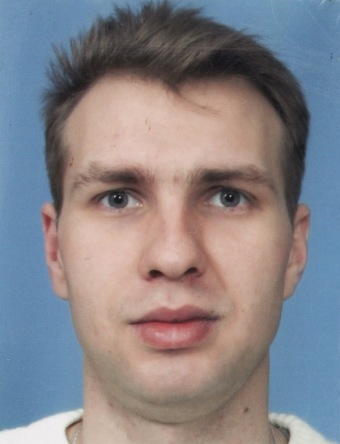 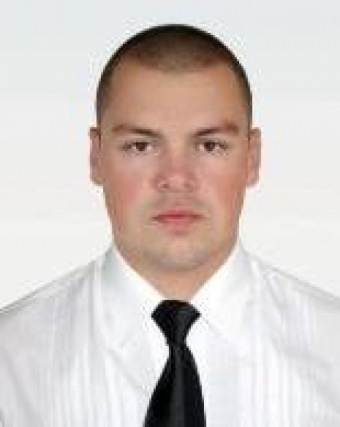 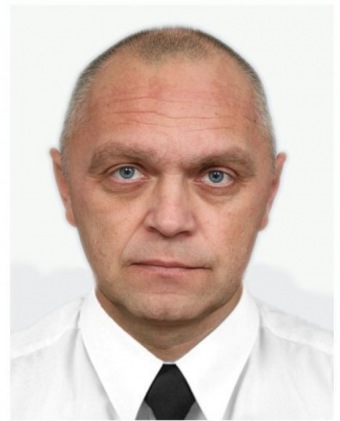 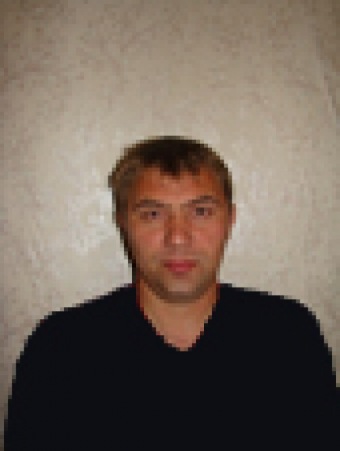 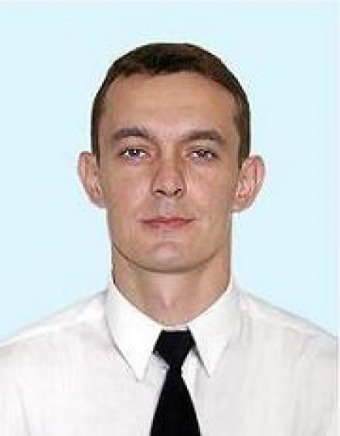 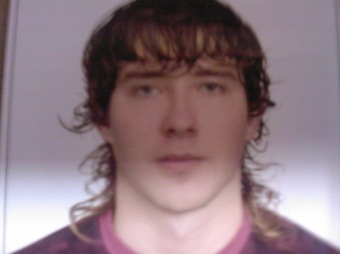 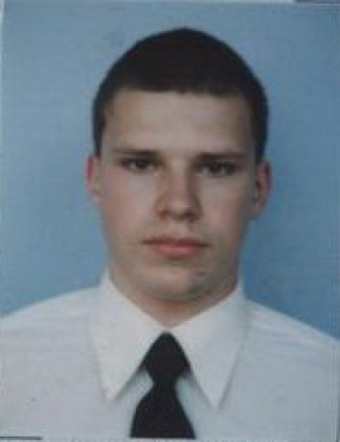 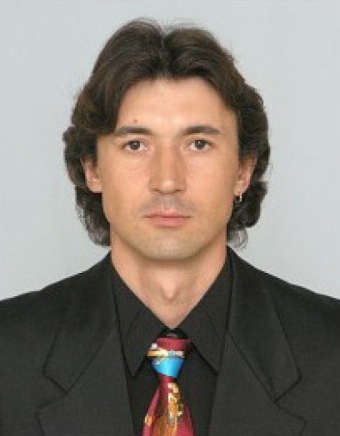 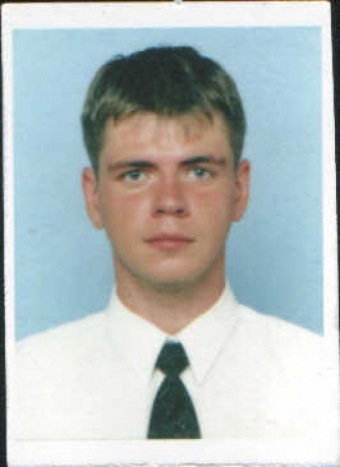 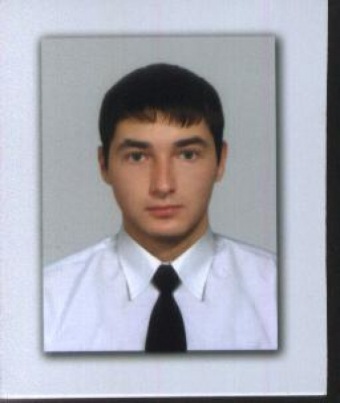 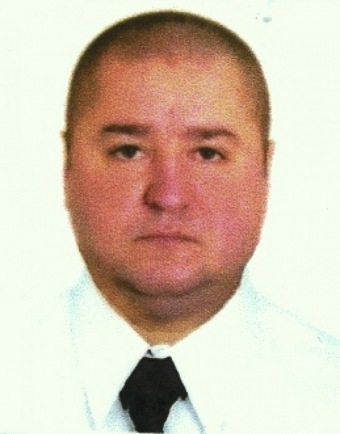 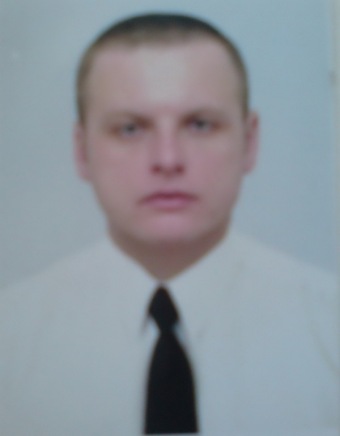 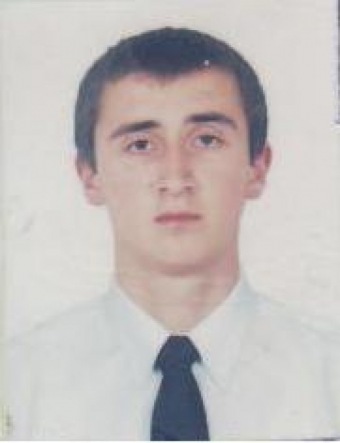 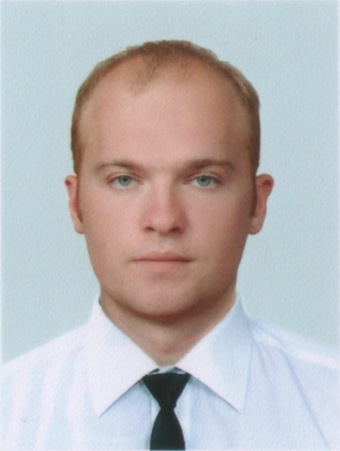 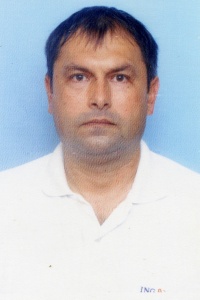 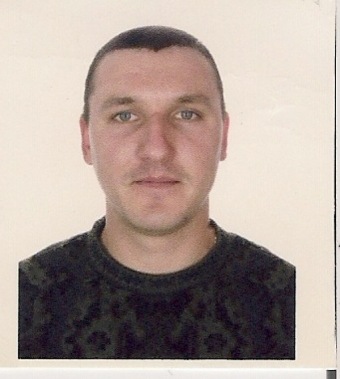 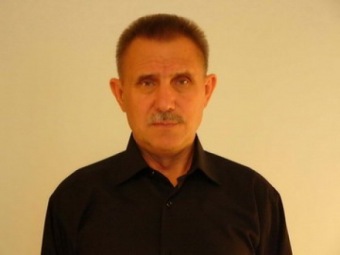 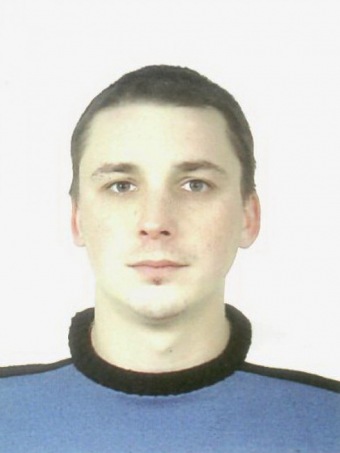 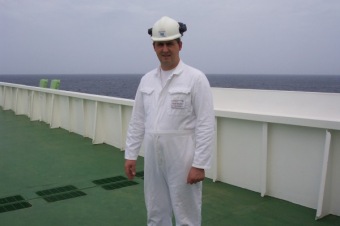 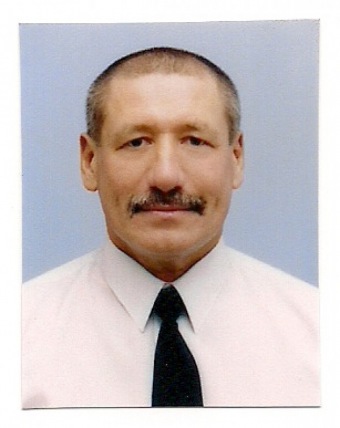 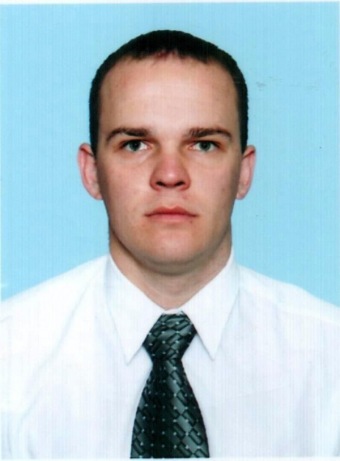 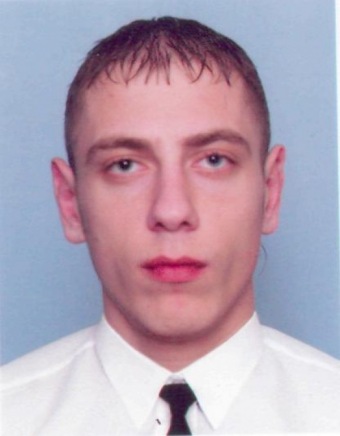 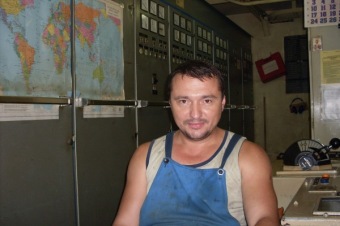 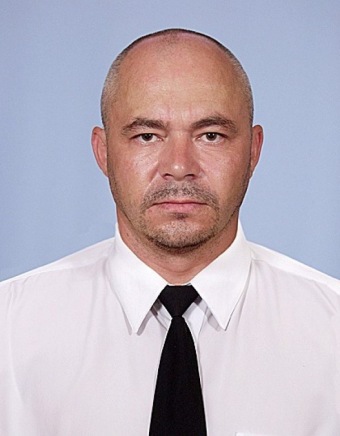 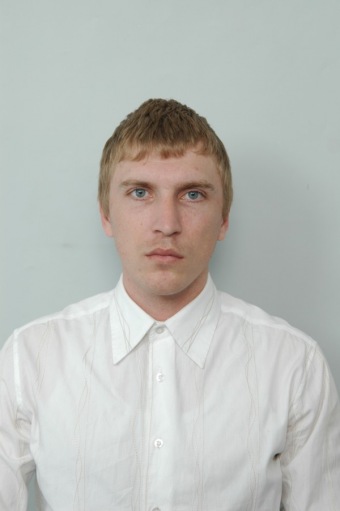 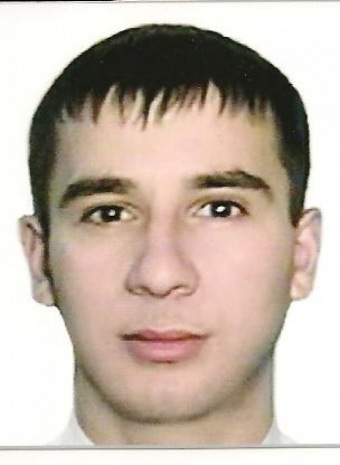 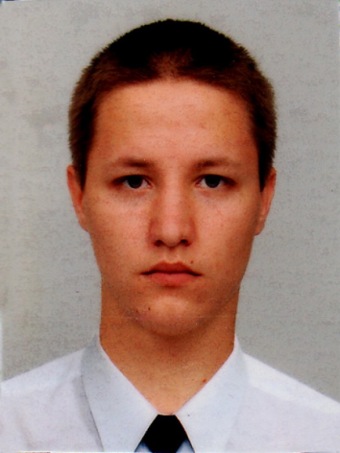 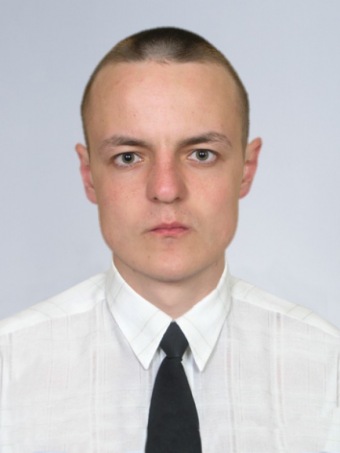 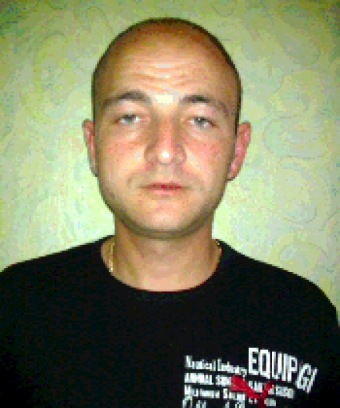 